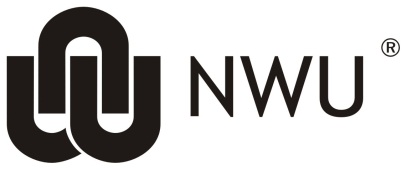 NWU Animal Care, Health, Safety Research Ethics CommitteeHealth Sciences Ethics Office for Research, Training and SupportOriginal details: (22654704) C:\Users\22654704\OneDrive - North-West University\NWU-AnimCareREC\2.2.2_ETH_AnimCareREC Folder\2.2.2.2.2_Member List  202318 January 2024File reference: 2.2.2_ETH_NWU-AnimCareRECNorth-West University Animal Care, Health, and Safety Research Ethics Committee (NWU-AnimCareREC) Member List – 2024North-West University Animal Care, Health, and Safety Research Ethics Committee (NWU-AnimCareREC) Member List – 2024North-West University Animal Care, Health, and Safety Research Ethics Committee (NWU-AnimCareREC) Member List – 2024Title, Initials (Name) & SurnameCapacityMembersMembersMembers1Prof CB (Tiaan) BrinkChairperson2Prof C (Ché) WeldonVice-Chairperson3Dr W ((Wihan) PheifferVice-Chairperson4Dr SF (Stephan) SteynVice-Chairperson5Prof GW (Wayne) TowersHead of Ethics Office, Advisory Member, Ethicist6Prof MJ (Hannalene) Du PlessisScientist7Prof U (Upenyu) MarumeScientist8Prof DD (David) N’DaScientist9Prof DJ (Dewald) SteynScientist10Prof G (Gisella) Terre’BlancheScientist11Dr E (Erika) FourieStatistician12Dr MH (Happiness) NetshimbupfeRepresentative Not Involved in Animal Experimentation13Dr FP (Francois) ViljoenScientist14Dr N (Nico) MinnaarVeterinarian15Dr M (Mathew) NyirendaVeterinarian16Ms G (Germari) KrugerRepresentative Not Involved in Animal Experimentation17Ms N (Nompilo) MabasoRepresentative Not Involved in Animal Experimentation18Ms MM (Makolobe) MabotjaScientist19Ms M (Lebo) SentleAnimal Welfare Representative: NSPCA20Ms Z (Zilla) SteynRepresentative Not Involved in Animal Experimentation21VacantLab Animal TechnicianAlternate MembersAlternate Members22VacantAnimal Welfare Representative: NSPCAAdministrationAdministrationMs M (Mamosete) GabaroneMinute Taker23Mr BG (Buti) MajolaScribe24Ms C (Christel) van EedenSecretariat